CímSZAKDOLGOZATFÖLDTUDOMÁNYI ALAPSZAKMETEOROLÓGIA SPECIALIZÁCIÓ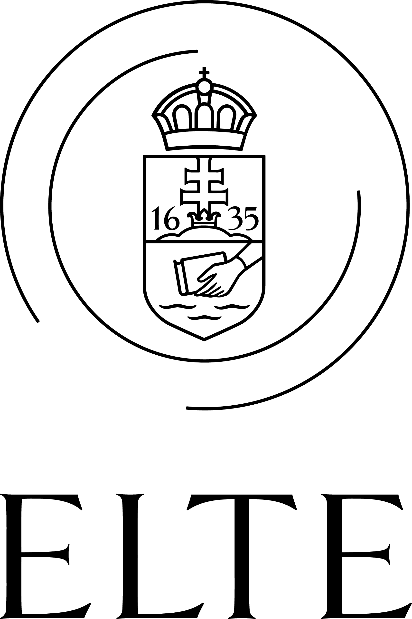 Készítette:Hallgató
Témavezető: Témavezető ELTE TTK FFI, Meteorológiai Tanszék Eötvös Loránd TudományegyetemFöldrajz- és Földtudományi IntézetMeteorológiai Tanszék
Budapest, 2020